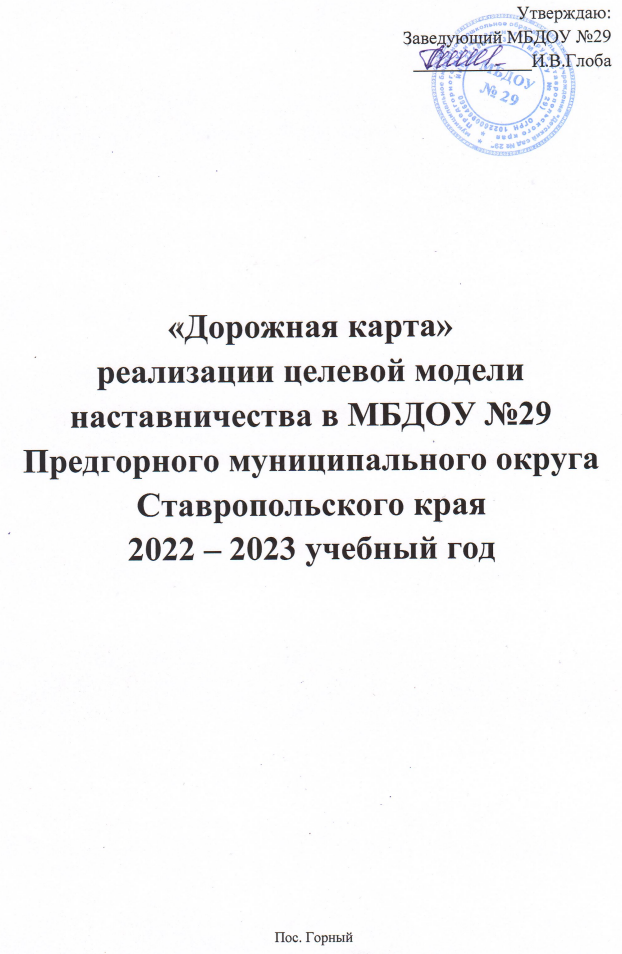 №Наименование этапаМероприятияСодержания деятельностиСрокиОтветственные1.Подготовка условий для запуска программы наставничестваИзучение и систематизация имеющихся материалов по внедрению программы наставничества1. Изучение Распоряжения Министерства просвещения Российской Федерации № Р-145 от 25 декабря 2019 г. «Об утверждении методологии (целевой) модели наставничества обучающихся для организаций, осуществляющих образовательную деятельность по общеобразовательным, дополнительным общеобразовательным и программам среднего профессионального образования, в том числе с применением лучших практик обмена опытом между обучающимися».2. Ознакомление с шаблонами документов для реализации целевой модели.Сентябрь1.Подготовка условий для запуска программы наставничестваИнформирование родителей, педагогов, воспитанников работодателей и др.  о возможностях и целях целевой модели наставничества1. Проведение педагогического совета.2. Информирование на сайте ОО.Октябрь1.Подготовка условий для запуска программы наставничестваПодготовка нормативной базы реализации целевой модели наставничества в ОО1. Издание приказа «Внедрение целевой модели наставничества в ОО».2. Разработка и утверждение Положения о наставничестве в ОО.3. Разработка и утверждение «дорожной карты» внедрения системы наставничества в ОО».4. Назначение куратора внедрения целевой модели наставничества ОО» (издание приказа).Октябрь1.Подготовка условий для запуска программы наставничестваВыбор форм и программ наставничества исходя из потребностей ОО1. Проведение мониторинга по выявлению предварительных запросов от потенциальных наставляемых и о заинтересованных в наставничестве  педагогов внутри ОО.2. Проведение административного совещания по вопросам реализации целевой модели наставничества. Выбор форм и программ наставничества.3. Сформировать банк программ по формам наставничества  «Учитель – учитель»Сентябрь-октябрь2.Формирование базы наставляемыхСбор данных о наставляемых1. Проведение анкетирования среди обучающихся/педагогов, желающих принять участие в программе наставничества.2. Сбор согласий на обработку персональных данных от совершеннолетних участников программы и согласия от родителей (законных представителей) несовершеннолетних наставляемых.3. Сбор дополнительной информации о запросах наставляемых обучающихся от третьих лиц: 4. Сбор дополнительной информации о запросах наставляемых педагогов из личных дел, анализа методической работы, рекомендаций аттестаций, анализа анкет про стандарта.5. Выбор форм наставничества в зависимости от запросов потенциальных наставляемых.6. Оценка участников-наставляемых по заданным параметрам, необходимым для будущего сравнения и мониторинга влияния программ на всех участников.Сентябрь-октябрь2.Формирование базы наставляемыхФормирование базы наставляемых1. Формирование базы данных наставляемых из числа педагогов. 2. Формирование базы данных наставляемых из числа обучающихся.3.Формирование базы наставниковСбор данных о наставниках1. Проведение анкетирования среди потенциальных наставников, желающих принять участие в программе наставничества. 2. Сбор согласий на сбор и обработку персональных данных.3. Проведение мероприятия для информирования и вовлечения потенциальных наставников.3.Формирование базы наставниковСбор данных о наставниках1. Проведение анкетирования среди потенциальных наставников, желающих принять участие в программе наставничества. 2. Сбор согласий на сбор и обработку персональных данных.3. Проведение мероприятия для информирования и вовлечения потенциальных наставников.Сентябрь-октябрь3.Формирование базы наставниковФормирование базы наставников1. Формирование базы данных наставников из числа педагогов. 2. Формирование базы данных наставников из числа обучающихся.4.Отбор и обучение наставниковВыявление наставников, входящих в базу потенциальных наставников1. Провести анализ базы наставников и выбрать подходящих для конкретной программы.Сентябрь-октябрь4.Отбор и обучение наставниковОбучение наставников для работы с наставляемыми1. Поиск экспертов для проведения обучения наставников.2. Подготовить методические материалы для сопровождения наставнической деятельности.3. Утвердить программы и графики обучения наставников.4. Организовать обучение наставников.Сентябрь-октябрь5.Формирование наставнических пар / группОтбор наставников и наставляемых1. Анализ заполненных анкет потенциальных наставников и сопоставление данных с анкетами наставляемых. 2. Организация групповой встречи наставников и наставляемых. 3. Проведение анкетирования на предмет предпочитаемого наставника/наставляемого после завершения групповой встречи. 4. Анализ анкет групповой встречи и соединение наставников и наставляемых в пары/ группы.Сентябрь-октябрь6Организация и осуществление работы наставнических пар / группОрганизация комплекса последовательных встреч наставников и наставляемых1. Проведение первой, организационной, встречи наставника и наставляемого. 2. Проведение второй, пробной рабочей, встречи наставника и наставляемого. 3. Проведение встречи-планирования рабочего процесса в рамках программы наставничества с наставником и наставляемым. 4. Регулярные встречи наставника и наставляемого. 5. Проведение заключительной встречи.В течении года6Организация и осуществление работы наставнических пар / группПланируемые результаты наставниками1. Анкетирование. Форматы анкет обратной связи для промежуточной оценки.  Май 2023г7Завершение наставничестваОтчеты по итогам наставнической программы1. Проведение мониторинга личной удовлетворенности участием в программе наставничества. 2. Проведение мониторинга качества реализации программы наставничества. 3. Мониторинг и оценка влияния программ на всех участников.7Завершение наставничестваМотивация и поощрения наставников1. Приказ о поощрении.2. Благодарственные письма партнерам. 3. Издание приказа «О проведении итогового мероприятия в рамках реализации целевой модели наставничества».4. Публикация результатов программы наставничества, лучших наставников, информации на сайте ОО 5. Проведение конкурса профессионального мастерства "Наставник года", "Лучшая пара".7Завершение наставничестваМотивация и поощрения наставников1. Приказ о поощрении.2. Благодарственные письма партнерам. 3. Издание приказа «О проведении итогового мероприятия в рамках реализации целевой модели наставничества».4. Публикация результатов программы наставничества, лучших наставников, информации на сайте ОО 5. Проведение конкурса профессионального мастерства "Наставник года", "Лучшая пара".